OHS Action Plan 2014 (Lambs Lane)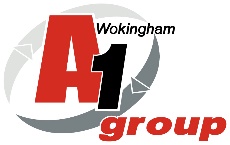 Date:    15th July 2014Depot: Lambs Lane    Prepared by:    Sean WhittleApproved by: Clive Owen    Safety Issue or HazardTarget DateRemarksAction RequiredBy WhomAssociated CostsResources RequiredCompleted DateH&S Policy and HAE poster to be displayed around site on notice boardsJuly 2014No H&S policies posters were visible on notice boards around site. Employees not therefore reminded of H&S responsibilities. No first aider / fire marshals details on notice boardsA copy of the A1 H&S Policy need to be signed and printed and displayed in various locations around the depot. Devise posters of all first aider and fire marshals with contact detailsOffice ManagerSite Signage July 2014As the site has undergone alterations in recent months a review of all H&S signage needs to be completed All site signage needs to be purchased ie speed signs, no smoking signs, kitchen signage etcYard ManagerEmergency evacuation areaJuly 2014At present employees are unaware of the area to meet in case of emergency A designated emergency evacuation area needs to implementedOffice ManagerGeneral house keepingImmediateEmployees leave equipment etc around site which can create trip hazards etc Daily H&S walk around. Remind employees of H&S responsibilities and what action to take. Purchase more cupboards to store items when not in use. Office Manager / Yard ManagerItems stored above head heightImmediateIn workshop store area – there are items over 20kgs stored above head heightAll items above 20kg need to be moved to lowest point in store areaOffice Manager / Yard ManagerGas BottlesImmediateGas bottles stored at various locations around the depotA lockable cage should be purchased to store all gas bottles when not in use and key held by responsible personOffice ManagerSmoking AreaImmediateSmoking area is immediately outside office. No smoking signs present on siteSmoking area needs relocating on site and ashtray purchased to dispose of cigarette ends. No smoking signage needs to be purchased and placed at various locations on site Office ManagerCleaning Material ImmediateSome cleaning materials were in various open locations around the site.A lockable cupboard should be purchased to store all potentially hazardous material when not in use and key held by responsible personOffice ManagerFire ExtinguishersimmediateAll depot fire extinguishers were out of dateFire extinguisher checks needs to be conducted and replaced if requiredGeneral ManagerFirst AidersJuly 2014At present there are two trained first aiders. Additional person needs to be trained to provide coverArrange first aid training for another site employeeGeneral ManagerElectrical Equipment testingJuly 2014PAT testing not present on any electrical equipment on siteCompetent person to conduct PAT testing on all electrical equipment Office ManagerH&S training2014No records of H&S training Ensure all H&S training required is conducted i.e. DSE, manual handling, using oxyacetylene   equipment etcGeneral ManagerLegionella testingimmediateNo record of legionella test conducted on shower in canteen areaCompetent person to conduct legionella test and ensure conducted at regular intervalsOffice Manager / H&S RepWash room areasImmediate No drying equipment present in canteen and workshop toiletProvide hand towels in toiletsOffice ManagerVisitor sign in processAugust 2014No visitor sign in process / no H&S information given to visitors on site / no PPE for visitors Devise visitor sign in process / provide H&S cards for visitors / provide correct PPE for all visitors Office ManagerYard road markings / Staff ParkingSept 2014No road markings / designated walkways / staff parking areaConduct audit of depot and devise plan to place road markings where required around the depotYard ManagerMain depot gateimmediateMain depot gate was unsecured and moves in the wind and could hit either employees or vehicles entering the site Ensure gate is secured Yard Manager